Bijlage 3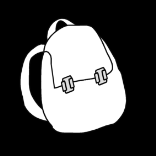 Wat neem ik mee?  (persoonlijke reflectie na afloop van een sprint) Wat is het belangrijkste dat jij over dit onderwerp hebt geleerd? Verwerk dit in een creatieve boodschap, met je klasgenoten of alleen. Hieronder vind je ter inspiratie een aantal ideeën. Songtekst of rap Schrijf een songtekst of rap over het onderwerp. Het is vaak handig om hierbij een eenvoudig melodietje in gedachten te nemen, zoals een kinderliedje of een Sinterklaas- of Kerstliedje. Elfje Schrijf een elfje, een gedicht van elf woorden verdeeld over vijf zinnen: één woord twee woorden drie woorden vier woorden één woord Advertentie Maak een personeelsadvertentie waaraan je zelf voldoet of wilt voldoen. Wat zijn de eisen als het gaat om je competenties en eigenschappen? QuizMaak een quiz met meerkeuzevragen. Hang drie kaarten in het lokaal op waarop de letters A, B en C staan. Vraag je klasgenoten per vraag bij het antwoord van hun keuze te gaan staan. Rebus Vat de belangrijkste informatie samen in één zin. Maak van deze zin een rebus en teken deze op een flap of op het bord. Laat je klasgenoten de rebus oplossen. Blunder Denk na over wat je wel eens verkeerd hebt gedaan als het gaat om dit onderwerp. Wat was jouw grootste blunder? Bedenk hoe je deze blunder in een scène kunt uitspelen. Bedenk daarna een nieuwe scène waarin je laat zien hoe je het nu zou doen, met de kennis die je nu hebt. Presenteer beide scènes aan je klasgenoten. Fotobijschrift Zoek een foto die past bij het onderwerp en formuleer er een passende titel bij. Presenteer deze aan je klasgenoten. Award Stel dat je iemand een prijs mag geven naar aanleiding van dit onderwerp. Welke prijs zou dat zijn en waarom? Knutsel bij de prijs een bijbehorende award. Bedenk wie deze prijs als eerste gaat winnen. Presenteer het resultaat aan je klasgenoten. 